Bitte umseitige Reiseerläuterungen ergänzen!Ich versichere in Kenntnis der umstehenden Reiseerläuterungen und Hinweisedie Richtigkeit und Vollständigkeit meiner Angaben in diesem Antrag.Die geltend gemachten Kosten sind mir tatsächlich entstanden.				Sachlich richtig:_________________________________				______________________________________(Datum, Unterschrift der/ des Reisenden)				(Datum, Unterschrift, Amtsbezeichnung / Verg.- Gruppe)Nicht vom Antragssteller auszufüllen!Sämtliche Fahrtkosten müssen mit entsprechenden Belegen nachgewiesen sein!Dieser Reisekostenrechnung sind folgende Fahrtkostenbelege beigefügt:_____ Fahrtkostenbelege DB			Begründung PKW-Nutzung: _________________________________________________________ Fahrtkostenbelege ÖPNV		_____ Taxiquittungen (mit Begründung)	Mitnahmeentschädigung für:________________________________________________ 	_____ Mietwagenrechnung (mit Begründung)	km gesamt: _____________Angaben zur Unterkunft:	unentgeltlich bereitgestellt	private Übernachtung	Übernachtung im Hotel; Kosten __________ € für ______ Übernachtung(en) (Kostennachweis ist beigefügt)	bitte keine Übernachtungskosten erstattenÜbersteigen die Übernachtungskosten die zulässigen Erstattungsgrenzen (Inland: 60,00 €; Ausland: der jeweils geltenden Betrag nach Auslandsreisekostenverordnung) bedarf es einer gesonderten Begründung in einem separaten Schreiben.Angaben zur Verpflegung:Unentgeltliche Verpflegung/Teilmahlzeiten wurden bereitgestellt.			       nein    jaKosten für Verpflegung/Teilmahlzeiten sind in anderen erstattungsfähigen Kosten enthalten.    nein    ja, in _____________________________Erläuterung:	  Frühstück am: 			  Mittagessen am:  			 Abendessen am: 	Sonstige Kosten (z.B. Teilnahmegebühren, etc.)Bemerkungen:HinweiseBei Dienstreisen im Inland ist der Verlauf der Dienstreise getrennt nach Kalendertagen darzustellen. Beginn und Ende des Dienstgeschäfts müssen für jeden einzelnen Geschäftsort angegeben werden. Bei Auslandsreisen ist sowohl bei der Hinfahrt als auch bei der Rückreise der Zeitpunkt des Grenzübertritts (Bundesgrenze) genau anzugeben. Ebenso sind bei Dienstreisen im Ausland die Zeitpunkte des Grenzübertritts von einem Land in das andere genau anzugeben.Fahrtkosten für das Zurücklegen des Weges zwischen Wohnung oder Dienststelle und Bahnhof, Flughafen, Schiffsliegeplatz usw. sowie notwendige Auslagen für Fahrten am Geschäftsort sind gesondert aufzuführen. Die Notwendigkeit der Benutzung von anderen als regelmäßig verkehrenden Beförderungsmitteln (z.B. von Taxi und Mietwagen) ist zu begründen. Wird die Dienstreise oder der Dienstgang an der Wohnung angetreten oder beendet, sind höchstens die Fahrkosten erstattungsfähig, die bei Abreise oder Ankunft an der Dienststelle entstanden wären.Für die Berechnung der Mitnahmeentschädigung nach § 6 Abs. 3 und 4 HRKG ist anzugeben, ob ein Kraftfahrzeug (Pkw) oder ein Kraftrad benutzt worden ist.Als sonstige Kosten kommen z.B. in Betracht die Auslagen für: Mitnahme oder Versendung von dienstlichem Gepäck, Bestellung von Hotelzimmern oder Bettkarten, Gepäckaufbewahrung, Eintrittskarten zum dienstlich angeordneten Besuch von Veranstaltungen, Post-, Telegramm- und Fernsprechgebühren, die aus Anlass des Dienstgeschäfts entstanden sind. Nicht zu den Nebenkosten gehören z.B. Auslagen für die übliche Reiseausstattung, Wertminderung durch Kleider- und Kofferbenutzung, Prämien für eine Unfallversicherung, Trinkgelder, Auslagen für Tageszeitungen, Stadtpläne usw.Reisekostenvergütung ist innerhalb einer Ausschlussfrist von 6 Monaten zu beantragen. Die Frist beginnt mit dem Tag nach Beendigung der Dienstreise (Fortbildungs- oder Ausbildungsreise) oder des Dienstgangs.ReisekostenabrechnungReisekostenabrechnung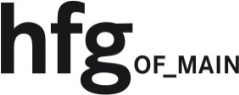 Vom Dienstreisenden gut lesbar auszufüllen
oder anzukreuzen Vom Dienstreisenden gut lesbar auszufüllen
oder anzukreuzen Grund der Reise:                                                Grund der Reise:                                                Name, Vorname                                                                                  Fachbereich/Abteilung                                      TelefonName, Vorname                                                                                  Fachbereich/Abteilung                                      TelefonName, Vorname                                                                                  Fachbereich/Abteilung                                      TelefonIBAN,  BICIBAN,  BICIBAN,  BICWohnort (PLZ Ort)	E-MailWohnort (PLZ Ort)	E-MailWohnort (PLZ Ort)	E-MailIch besitze eine Bahncard  	 ja	 nein  | Art der Bahncard:			  | Gültigkeit: Ich besitze eine Bahncard  	 ja	 nein  | Art der Bahncard:			  | Gültigkeit: Ich besitze eine Bahncard  	 ja	 nein  | Art der Bahncard:			  | Gültigkeit:  Dienstreise	             andere ReiseUnbedingt die Dienstreisegenehmigung vorher einholen! Dienstreise	             andere ReiseUnbedingt die Dienstreisegenehmigung vorher einholen!Kostenstelle / Auftragsnummer: Für die Dienstreise habe ich einen Abschlag / Zuschuss in Höhe von __________ € erhaltenDurch die Finanzabteilung der HfG:	   ja	  neinVon anderer Seite:			   ja	  nein  (ggf. bitte Nachweis über die Zahlung beifügen)Für die Dienstreise habe ich einen Abschlag / Zuschuss in Höhe von __________ € erhaltenDurch die Finanzabteilung der HfG:	   ja	  neinVon anderer Seite:			   ja	  nein  (ggf. bitte Nachweis über die Zahlung beifügen)Für die Dienstreise habe ich einen Abschlag / Zuschuss in Höhe von __________ € erhaltenDurch die Finanzabteilung der HfG:	   ja	  neinVon anderer Seite:			   ja	  nein  (ggf. bitte Nachweis über die Zahlung beifügen)EURCtfür       Tage mit Abwesenheit von mehr als 8 bis weniger als 24 Stundenfür       Tage mit Abwesenheit von mehr als 8 bis weniger als 24 Stunden12 EURfür       Tage mit Abwesenheit von 24 Stundenfür       Tage mit Abwesenheit von 24 Stunden24 EURÜbernachtungsgeld       x     EURerstattungsfähiger Mehrbetrag an Übernachtungskosten (§ 10 Abs. 3 HRKG)     x     EURFahrkostenEURWegstreckenentschädigung                                    km zu       EUR,       km zu      Wegstreckenentschädigung                                    km zu       EUR,       km zu      EURMitnahmeentschädigung                                         km zu       EUR,       km zu      Mitnahmeentschädigung                                         km zu       EUR,       km zu      EURNebenkosten/andere AuslagenNebenkosten/andere AuslagenSummeKürzung nach § 10 HRKG___ x Frühstück; ___ x Mittagessen; ___ x AbendessenKürzung nach § 10 HRKG___ x Frühstück; ___ x Mittagessen; ___ x Abendessenabzüglich gezahlter Abschlägeabzüglich gezahlter Abschlägeabzüglich sonstiger Zuwendungenabzüglich sonstiger ZuwendungenbleibenRechnerisch richtigRechnerisch richtigHfGPersonalnummerBetragKoStKoStAuftragAuftragRechnerisch richtigRechnerisch richtigHfGRechnerisch richtigRechnerisch richtigHfGRechnerisch richtigRechnerisch richtigHfGRechnerisch richtigRechnerisch richtigHfG(Unterschrift, Amtsbezeichnung bzw. Verg.-Gruppe)(Unterschrift, Amtsbezeichnung bzw. Verg.-Gruppe)HfGMitversteuerung von Reisekosten:amtlicher Sachbezugswert:                    __________________ €für eine unentgeltlich bereitgestellte Mahlzeit        Frühstück         Mittagessen         AbendessenMitversteuerung von Reisekosten:amtlicher Sachbezugswert:                    __________________ €für eine unentgeltlich bereitgestellte Mahlzeit        Frühstück         Mittagessen         AbendessenMitversteuerung von Reisekosten:amtlicher Sachbezugswert:                    __________________ €für eine unentgeltlich bereitgestellte Mahlzeit        Frühstück         Mittagessen         AbendessenMitversteuerung von Reisekosten:amtlicher Sachbezugswert:                    __________________ €für eine unentgeltlich bereitgestellte Mahlzeit        Frühstück         Mittagessen         AbendessenMitversteuerung von Reisekosten:amtlicher Sachbezugswert:                    __________________ €für eine unentgeltlich bereitgestellte Mahlzeit        Frühstück         Mittagessen         AbendessenMitversteuerung von Reisekosten:amtlicher Sachbezugswert:                    __________________ €für eine unentgeltlich bereitgestellte Mahlzeit        Frühstück         Mittagessen         AbendessenMitversteuerung von Reisekosten:amtlicher Sachbezugswert:                    __________________ €für eine unentgeltlich bereitgestellte Mahlzeit        Frühstück         Mittagessen         AbendessenMitversteuerung von Reisekosten:amtlicher Sachbezugswert:                    __________________ €für eine unentgeltlich bereitgestellte Mahlzeit        Frühstück         Mittagessen         AbendessenMitversteuerung von Reisekosten:amtlicher Sachbezugswert:                    __________________ €für eine unentgeltlich bereitgestellte Mahlzeit        Frühstück         Mittagessen         AbendessenMitversteuerung von Reisekosten:amtlicher Sachbezugswert:                    __________________ €für eine unentgeltlich bereitgestellte Mahlzeit        Frühstück         Mittagessen         AbendessenReiseerläuterungen - FahrtkostenBitte geben Sie den tatsächlichen Verlauf der Dienstreise / Reise anReiseerläuterungen - FahrtkostenBitte geben Sie den tatsächlichen Verlauf der Dienstreise / Reise anReiseerläuterungen - FahrtkostenBitte geben Sie den tatsächlichen Verlauf der Dienstreise / Reise anReiseerläuterungen - FahrtkostenBitte geben Sie den tatsächlichen Verlauf der Dienstreise / Reise anReiseerläuterungen - FahrtkostenBitte geben Sie den tatsächlichen Verlauf der Dienstreise / Reise anReiseerläuterungen - FahrtkostenBitte geben Sie den tatsächlichen Verlauf der Dienstreise / Reise anFahrt- und FlugkostenEuro, CentFahrt- und FlugkostenEuro, CentZurückgelegteStrecke kmZurückgelegteStrecke kmSonstige KostenEuro, Cent1.Beginn der Reise (Hinreise)am                  | um             Uhr  |   an der Dienststätte    an der Wohnung    am UrlaubsortBeginn der Reise (Hinreise)am                  | um             Uhr  |   an der Dienststätte    an der Wohnung    am UrlaubsortBeginn der Reise (Hinreise)am                  | um             Uhr  |   an der Dienststätte    an der Wohnung    am UrlaubsortBeginn der Reise (Hinreise)am                  | um             Uhr  |   an der Dienststätte    an der Wohnung    am UrlaubsortBeginn der Reise (Hinreise)am                  | um             Uhr  |   an der Dienststätte    an der Wohnung    am UrlaubsortBeginn der Reise (Hinreise)am                  | um             Uhr  |   an der Dienststätte    an der Wohnung    am Urlaubsort2.Hinweg zum Hauptreisemittel ÖPNV    privates Kfz    Taxi   Mietwagen   Fahrrad  Sonstiges wie:  Hinweg zum Hauptreisemittel ÖPNV    privates Kfz    Taxi   Mietwagen   Fahrrad  Sonstiges wie:  Hinweg zum Hauptreisemittel ÖPNV    privates Kfz    Taxi   Mietwagen   Fahrrad  Sonstiges wie:  Hinweg zum Hauptreisemittel ÖPNV    privates Kfz    Taxi   Mietwagen   Fahrrad  Sonstiges wie:  Hinweg zum Hauptreisemittel ÖPNV    privates Kfz    Taxi   Mietwagen   Fahrrad  Sonstiges wie:  Hinweg zum Hauptreisemittel ÖPNV    privates Kfz    Taxi   Mietwagen   Fahrrad  Sonstiges wie:  3.Abfahrt des Hauptreisemittels DB    ÖPNV    privates Kfz    Flugzeug    Mietwagen     Sonstiges wie:Abfahrt des Hauptreisemittels DB    ÖPNV    privates Kfz    Flugzeug    Mietwagen     Sonstiges wie:Abfahrt des Hauptreisemittels DB    ÖPNV    privates Kfz    Flugzeug    Mietwagen     Sonstiges wie:Abfahrt des Hauptreisemittels DB    ÖPNV    privates Kfz    Flugzeug    Mietwagen     Sonstiges wie:Abfahrt des Hauptreisemittels DB    ÖPNV    privates Kfz    Flugzeug    Mietwagen     Sonstiges wie:Abfahrt des Hauptreisemittels DB    ÖPNV    privates Kfz    Flugzeug    Mietwagen     Sonstiges wie:um              Uhr  | von:                                                  | nach: um              Uhr  | von:                                                  | nach: um              Uhr  | von:                                                  | nach: um              Uhr  | von:                                                  | nach: um              Uhr  | von:                                                  | nach: um              Uhr  | von:                                                  | nach: Ankunft am:                         | um                UhrAnkunft am:                         | um                UhrAnkunft am:                         | um                UhrAnkunft am:                         | um                UhrAnkunft am:                         | um                UhrAnkunft am:                         | um                Uhr4.Aufenthalt am GeschäftsortBeginn des 1. Dienstgeschäftes am/um:                Beginn des 2. Dienstgeschäftes am/um: Ende des 1. Dienstgeschäftes am/um:                   Ende des 2.Dienstgeschäftes am/um:Aufenthalt am GeschäftsortBeginn des 1. Dienstgeschäftes am/um:                Beginn des 2. Dienstgeschäftes am/um: Ende des 1. Dienstgeschäftes am/um:                   Ende des 2.Dienstgeschäftes am/um:Aufenthalt am GeschäftsortBeginn des 1. Dienstgeschäftes am/um:                Beginn des 2. Dienstgeschäftes am/um: Ende des 1. Dienstgeschäftes am/um:                   Ende des 2.Dienstgeschäftes am/um:Aufenthalt am GeschäftsortBeginn des 1. Dienstgeschäftes am/um:                Beginn des 2. Dienstgeschäftes am/um: Ende des 1. Dienstgeschäftes am/um:                   Ende des 2.Dienstgeschäftes am/um:Aufenthalt am GeschäftsortBeginn des 1. Dienstgeschäftes am/um:                Beginn des 2. Dienstgeschäftes am/um: Ende des 1. Dienstgeschäftes am/um:                   Ende des 2.Dienstgeschäftes am/um:Aufenthalt am GeschäftsortBeginn des 1. Dienstgeschäftes am/um:                Beginn des 2. Dienstgeschäftes am/um: Ende des 1. Dienstgeschäftes am/um:                   Ende des 2.Dienstgeschäftes am/um:5.Fahrtkosten am Geschäftsort: DB    ÖPNV  privates Kfz   Taxi  Mietwagen  Fahrrad  Sonstiges wie:Fahrtkosten am Geschäftsort: DB    ÖPNV  privates Kfz   Taxi  Mietwagen  Fahrrad  Sonstiges wie:Fahrtkosten am Geschäftsort: DB    ÖPNV  privates Kfz   Taxi  Mietwagen  Fahrrad  Sonstiges wie:Fahrtkosten am Geschäftsort: DB    ÖPNV  privates Kfz   Taxi  Mietwagen  Fahrrad  Sonstiges wie:Fahrtkosten am Geschäftsort: DB    ÖPNV  privates Kfz   Taxi  Mietwagen  Fahrrad  Sonstiges wie:Fahrtkosten am Geschäftsort: DB    ÖPNV  privates Kfz   Taxi  Mietwagen  Fahrrad  Sonstiges wie:6.Ende der Reise (Rückreise)Abfahrt des Hauptreisemittels DB  ÖPNV  privates Kfz  Flugzeug  Mietwagen  Sonstiges wie:Ende der Reise (Rückreise)Abfahrt des Hauptreisemittels DB  ÖPNV  privates Kfz  Flugzeug  Mietwagen  Sonstiges wie:Ende der Reise (Rückreise)Abfahrt des Hauptreisemittels DB  ÖPNV  privates Kfz  Flugzeug  Mietwagen  Sonstiges wie:Ende der Reise (Rückreise)Abfahrt des Hauptreisemittels DB  ÖPNV  privates Kfz  Flugzeug  Mietwagen  Sonstiges wie:Ende der Reise (Rückreise)Abfahrt des Hauptreisemittels DB  ÖPNV  privates Kfz  Flugzeug  Mietwagen  Sonstiges wie:Ende der Reise (Rückreise)Abfahrt des Hauptreisemittels DB  ÖPNV  privates Kfz  Flugzeug  Mietwagen  Sonstiges wie:um               Uhr | von:                                                      | nach: um               Uhr | von:                                                      | nach: um               Uhr | von:                                                      | nach: um               Uhr | von:                                                      | nach: um               Uhr | von:                                                      | nach: um               Uhr | von:                                                      | nach: 7.Rückweg vom Hauptreisemittel ÖPNV    privates Kfz    Taxi   Mietwagen    Fahrrad  Sonstiges wie:Rückweg vom Hauptreisemittel ÖPNV    privates Kfz    Taxi   Mietwagen    Fahrrad  Sonstiges wie:Rückweg vom Hauptreisemittel ÖPNV    privates Kfz    Taxi   Mietwagen    Fahrrad  Sonstiges wie:Rückweg vom Hauptreisemittel ÖPNV    privates Kfz    Taxi   Mietwagen    Fahrrad  Sonstiges wie:Rückweg vom Hauptreisemittel ÖPNV    privates Kfz    Taxi   Mietwagen    Fahrrad  Sonstiges wie:Rückweg vom Hauptreisemittel ÖPNV    privates Kfz    Taxi   Mietwagen    Fahrrad  Sonstiges wie:8.Ende der Reiseam                   | um             Uhr  |  an der Dienststätte    an der Wohnung    am UrlaubsortEnde der Reiseam                   | um             Uhr  |  an der Dienststätte    an der Wohnung    am UrlaubsortEnde der Reiseam                   | um             Uhr  |  an der Dienststätte    an der Wohnung    am UrlaubsortEnde der Reiseam                   | um             Uhr  |  an der Dienststätte    an der Wohnung    am UrlaubsortEnde der Reiseam                   | um             Uhr  |  an der Dienststätte    an der Wohnung    am UrlaubsortEnde der Reiseam                   | um             Uhr  |  an der Dienststätte    an der Wohnung    am Urlaubsortlfd. Nr.BelegBetrag in €Bemerkung